Etape 1 : Vérification des connaissances Document  : Vrai ou FauxEtape 2 : Activités sur documentsExercice 1 : Coût des études supérieures Document 1 : Le budget significatifs pour les parents par an pour un enfant en euros Exercice 2 : Etudes supérieures et financementDocument 2 : Des modes de financement multiples selon le niveau de revenus des famillesExercice 3 :  Capabilités et emploi Document 3 : Effets de l’éducation sur l’accès à l’emploi et sur le revenuAttirer les enfants à l’école […] C’est par là que tout commence en Indonésie, […]  chaque année de scolarité primaire supplémentaire […] induit une augmentation d’environ 8 % des revenus. Cette estimation des rendements de l’éducation est très proche des résultats généralement obtenus aux États-Unis […]. En 1968, Taïwan a institué une loi obligeant tous les enfants aller au moins neuf ans à l’école. […]  Cette loi a eu des effets positifs significatifs sur la scolarisation des enfants tant filles que garçons, ainsi que sur leurs perspectives professionnelles particulièrement pour les filles. Les bénéfices de l’école ne sont pas uniquement financiers : Le programme de Taiwan a également eu des effets sur la mortalité infantile. Au Malawi les filles qui avait continué d’aller à l’école […]  étaient également moins susceptible de tomber enceintes. […] Il existe aujourd’hui un corpus significatif d’études rigoureuses qui témoigne de l’ampleur des effets de l’éducationAbhijit V. Banerjee et Esther Duflo, Repenser la pauvreté, Seuil, 2012Question 1. Quel est l’effet généré par l’augmentation de la durée de scolarisation pour les filles et les garçons sur le revenu futur ?Question 2. L’augmentation de la scolarisation a-t-il d’autres effets que économiques ? si oui, lesquels Etape 3 : Tâche finale Réalisation d’un texte à trous de synthèsePar groupes, vous devrez réaliser un texte à trous qui sera soumis à vos camarades. Ce texte de synthèse doit respecter les consignes suivantes : Il ne doit pas dépasser 25 lignesIl doit contenir 10 trous (± 2)Il doit mobiliser des exemples qui illustrent vos proposIl doit présenter les notions de « diplôme », « capital humain », « capabilité »Il doit mettre en évidence le calcul cout/ avantage à la poursuite des étudesQuelles relations entre le diplôme, l’emploi et le salaire ?--Le diplôme, un investissement en capital humain (1/3)--Fichier d’activitésVraiFauxJustification1. Le diplôme est un titre scolaire2. Le capital humain correspond à l’accumulatin du nombre de travailleurs dans une entreprise3. Le diplôme permet de baisser  le volume du capital humain détenu par une personne4. Détenir un bac +2 ou un bac+ 5 donnent accès à un même salaire5. On dénombre 2 grands types de gains à la poursuite des études6. Les capabilités signifent avoir la possibilité de choisir la vie souhaitée7. Le calcul coût/avantage de la poursuite des études est le même quel que soit son milieu s’origine social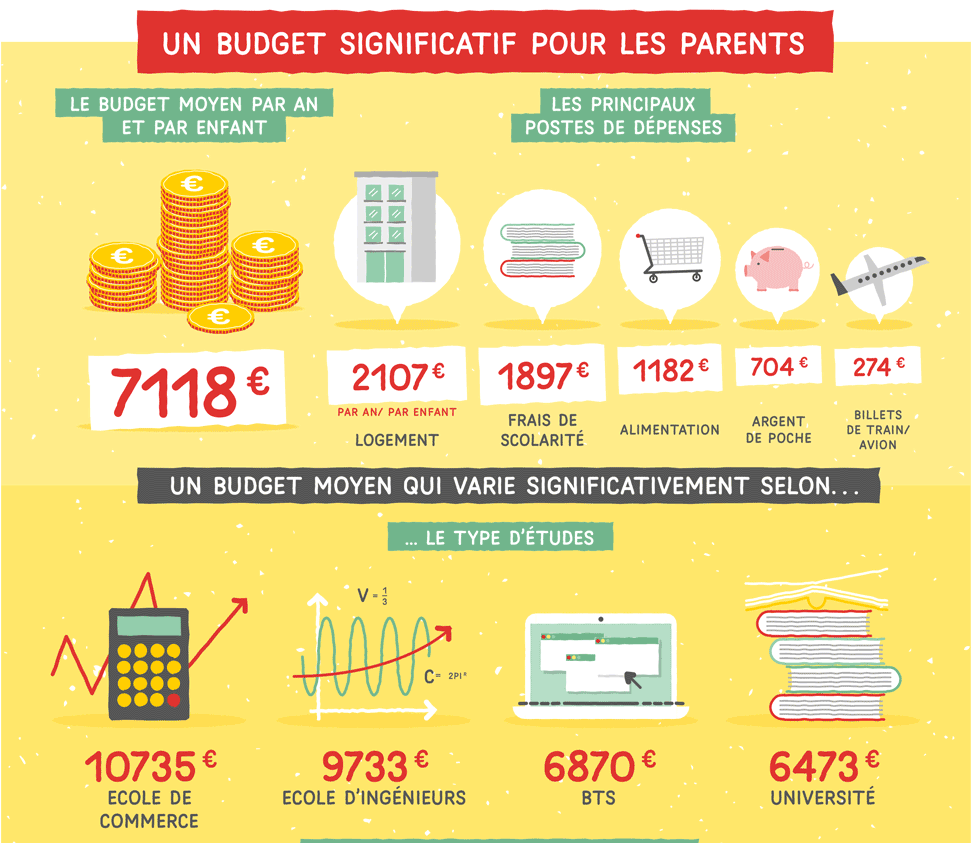 Question 1. A combien s’élève en moyenne par an, une année d’études dans le supérieur ?Question 2. Quels sont les 3 principales dépenses pour les familles ?Question 3. Calculez à l’aide d’un coefficient multiplicateur, l’écart entre le cot d’une année d’études en école de commerce et à l’universitéEtude Cofidis, CSA Research «  Etudes supérieures : budget, financement et bons plans » mai 2018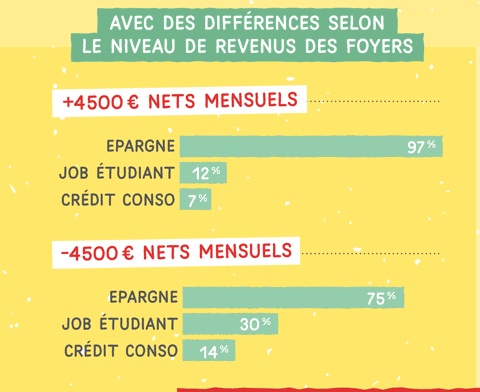 Etude Cofidis, CSA Research «  Etudes supérieures : budget, financement et bons plans » mai 2018Question 1. Faites une lecture de la donnée entourée.Question 2. Quelles sont les principales sources de financement des études supérieures quel que soit le revenu ?Question 3. Quelles différences observez-vous entre les modes de financement selon le revenu ? (Justifiez à l’aide de calculs pour montrer les écarts) Question 4. Expliquez pourquoi on peut affirmer que la poursuite d’études est un investissement en capital humain ?